June 24, 2016FILED ELECTRONICALLY VIA WEB PORTALMr. Steven V. KingExecutive Director & SecretaryWashington Utilities and Transportation CommissionPost Office Box 472501300 S. Evergreen Park Dr. SWOlympia, Washington  98504-7250Subject:	United States Cellular Corporation – USAC Form 690		Docket UT-131808Dear Mr. King:	On behalf of United States Cellular Corporation, LLC (“USCC”), please find attached copies of both the “confidential” and “public” versions of USCC’s FCC Form 690 Mobility Fund Phase I Annual Report Form. The attached Form 690 Report is filed pursuant to Section 54.1009 of the FCC’s Rules and covers the areas in the State of Washington in which U.S. Cellular submitted winning bids in the FCC’s Mobility Fund Phase I auction.Pursuant to WAC 480-07-140, we are making this filing electronically only.  In the confidential portion of the filing, each electronic file will contain, as part of the file name, the word "CONFIDENTIAL."  Additionally, each page containing confidential information in the confidential electronic files will be labeled "Confidential Per WAC 480-07-160."  A redacted copy of each confidential exhibit will also be filed.Pursuant to RCW §80.04.095 enclosures designated as "confidential" contain valuable commercial information, including trade secrets and confidential marketing, cost, or financial information, or customer-specific usage and network configuration and design information.  Accordingly, pursuant to RCW §80.04.095 such information should not be subject to inspection or copying under RCW Chapter 42.56.  Moreover, the records designated as "confidential" contain valuable formulae, designs, and research data, the disclosure of which would produce private gain and public loss and should be exempt from public disclosure pursuant to RCW 42.56.270(1).In addition to the undersigned, the following might be directly affected by disclosure of the confidential information:U. S. Cellular Corporation
		8410 West Bryn Mawr Avenue
		Chicago, IL  60631
		Phone:  (773) 864-3167
		E-mail:  John.Gockley@uscellular.com
		Attention:  John C. GockleyIf you have any questions please contact the undersigned.Very truly yours, 

Brooks E. Harlow, P.C.
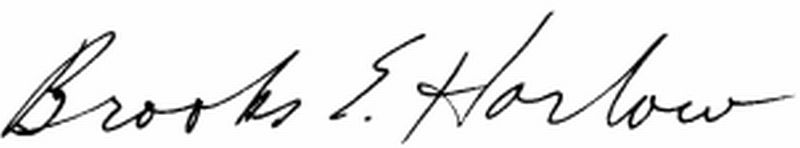 cc:	Mr. Tim Zawislak
	Ms. Stephanie Cassioppi